Изменение банковских реквизитов ФМСВ связи  с упразднением Федеральной миграционной службы и передачей ее функций Министерству внутренних дел Российской Федерации с 1 сентября 2016 года прекращается принятие платежей по 192 главе «Федеральная миграционная служба»..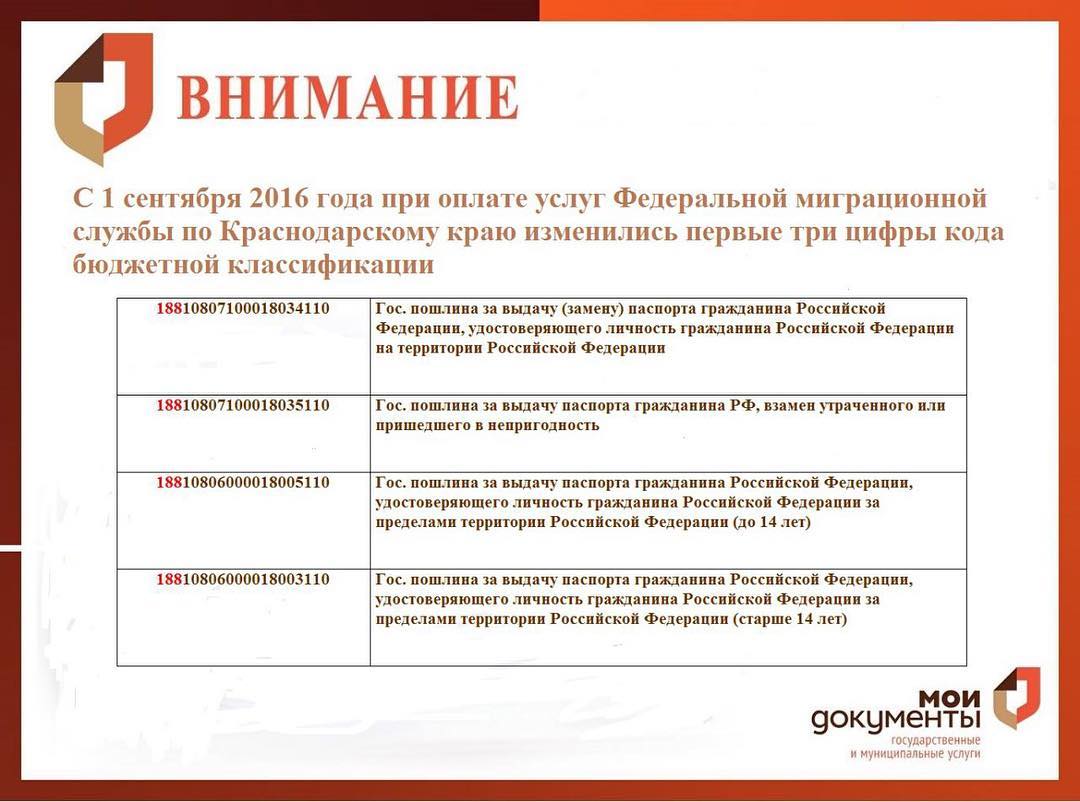 